39. týden 23.5. – 27.5. 2016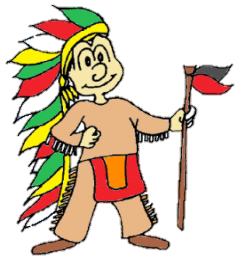 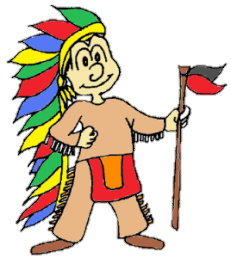 Indián/ka:___________________InformaceDodržuji vybrané pravidlo:__________________________________ UčivoMoje úkoly	 
Jak se mi daří – pírka si vymalujte dle této nápovědyMoje hodnocení                
Můj cíl:Vzkaz učiteli: ____________________________________________________________________________________________________________                   	Mgr. Jakub Svatošpodpis rodičů								 třídní učitel            Vážení žáci, vážení rodiče.Je to tady, ve středu jdeme do Toulcova dvora. Umíte péct chleba? Vezměte si s sebou batůžek se svačinou, školní knížku, penál, jízdenky. Sejdeme se ve třídě v 8:00. Skončíme po páté vyuč. Hodině, jako obvykle.Ve čtvrtek se uskuteční třídní schůzka. Začneme v 17:30. v naší indiánské třídě.Daří se vám během dílen čtení se pořádně začíst? Máte vhodnou knihu? – Pokud se, vyměňte si ji prosím.Přeji vám příjemný týdenJakub Svatoš Po 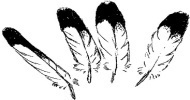 ÚtSt Čt Pá ČJSkladební dvojice, přídavná jména – Uč. do str. 127.Zelený druhý str. 45,46MČtverec v mříži, poškozený účet. Uč. do str. 88.Červený2: do str. 36SKNKmenová rada, živá příroda. Uč. str. 48Út: St:  Čt: Pá: Po: 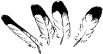 Pracuji zcela sám/sama. Úkol zvládnu bez potíží.Pracuji sám/sama. Úkol zvládnu, chyby se dopustím jen občas.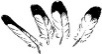 Občas potřebuji pomoc učitele. Dopouštím se chyb. Když mi učitel poradí, úkol splním.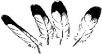 Potřebuji pomoc učitele. Nerozumím, nechápu, nevím si rady. Pracuji jen s dopomocí.ČJPodaří se mi najít synonyma a antonyma k přídavným jménům.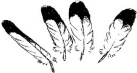 ČJBěhem dílny čtení dodržuji „půlmetrový“ hlas.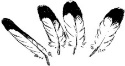 MNaleznu všechny čtverce v rámu.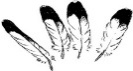 SKNŘeknu sám sobě čtyři společné vlastnosti živých organismů.Tento týden se zaměřím na to, abych _____________________________________ ____________________, protože _______________________________________ ___________________________________________________________________Jak se mi v průběhu týdne dařilo můj cíl plnit? 